KUPNÍ SMLOUVATato kupní smlouva („Smlouva”) byla uzavřena ve smyslu 2079 a násl. zákona č 89/2012 Sb., občanského zákoníku ("NOZ”), dne, měsíce a roku uvedeného níže mezi:České vysoké učení technické v Praze, Fakulta elektrotechnickána jedné straně jako kupujícím ('Kupující”) aPROFIL NÁBYTEK, a.s.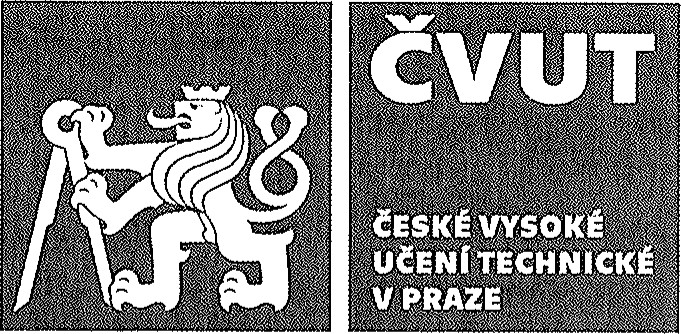 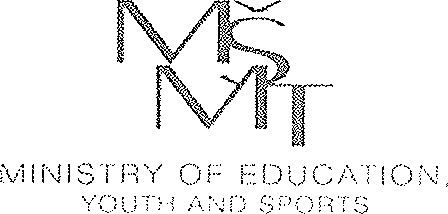 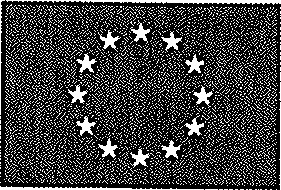 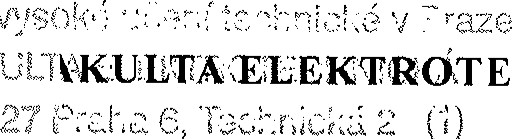 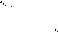 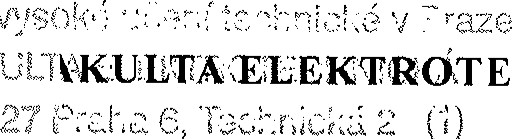 na druhé straně jako prodávajícím ('Prodávající”).(Kupující a Prodávající jsou dále společně označováni jako „Smluvní strany” a samostatně jako „Smluvní strana”.)VZHLEDEM K TOMU, ŽEKupující je veřejným zadavatelem.Pro úspěšné řešení Projektu je nezbytné pořídit předmět nákupu (dále jen „Zboží”), jehož specifikace je uvedena níže, v souladu s ustanoveními zákona č. 134/2016 Sb., o zadávání veřejných zakázek v platném znění (dále jen „ZZVZ”).Prodávající poskytuje předmět smlouvy kupujícímu za úplatu.Nabídka Prodávajího podaná v rámci veřejné zakázky s názvem „Podpora studijního prostředí na ČVUT v Praze — nákup nábytku” část č. 5: Židle pro studenty, jejímž cílem bylo vybrat dodavatele předmětu smlouvy („Veřejná zakázka”), byla Kupujícím vyhodnocena jako nejvýhodnější.UZAVÍRAJÍ SMLUVNÍ STRANY TUTO SMLOUVU.ZÁKLADNÍ USTANOVENÍ1.1 Prodávající se v rozsahu a za podmínek stanovených touto Smlouvou zavazuje dodat Kupujícímu Zboží, které splňuje požadavky uvedené v Příloze č. 1 této Smlouvy (Technické parametły nabízeného předmětu plněni), která tvoří její nedílnou součást, a zavazuje se převést na Kupujícího vlastnické právo ke Zboží. Kupující se zavazuje převzít Zboží a uhradit kupní cenu za Zboží (specifikovanou níže) dle pravidel a podmínek uvedených v této Smlouvě.1.2	Součástí dodání Zboží jsou i následující činnosti („Související činnosti”)připravit výkresovou dokumentaci Zboží definovaného v Příloze č. 1 této smlouvy(Technická a cenová specifikace nabízeného předmětu plnění)), resp. v Příloze 1Zadávací dokumentace (Technická specifikace), je-li to z povahy Zboží vhodné;ověřit, že Zboží splňuje všechny požadavky dané touto Smlouvou a případně upravit Zboží na podmínky místa plnění, pokud je to nezbytné;vypracovat a předat Kupujícímu provozní, instalační a servisní manuál ke Zboží a další dokumenty, které jsou nezbytné pro správné převzetí a užití Zboží, a to v rozsahu Zboží specifikovaného v Příloze č. 1 (Technická a cenová specifikace nabízeného předmětu plnění)) této smlouvy, resp. v Příloze 1 Zadávací dokumentace (Technická specifikace);předat Kupujícímu ke Zboží prohlášení o shodě s příslušnými normami,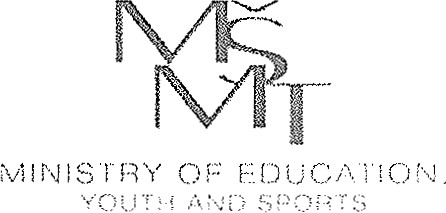 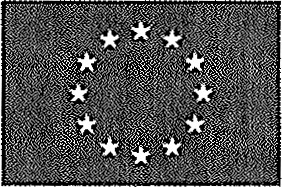 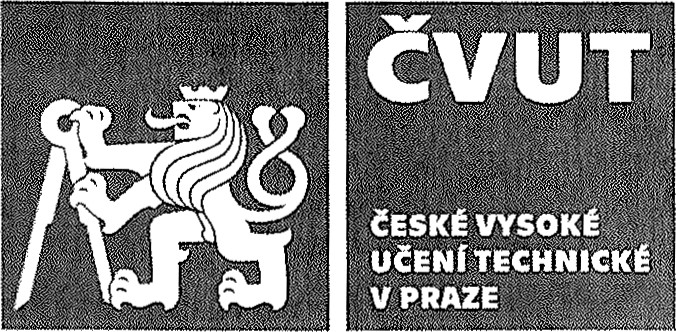 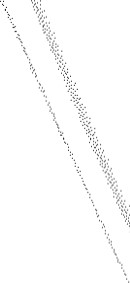 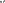 vypracovat seznam konkrétních položek Zboží pro účely kontroly.1 .3 Prodávající se zavazuje Kupujícímu, že pokud jsou pro splnění požadavků Kupujícího podle této smlouvy nebo řádného fungování Zboží nezbytné další dodávky a činnosti neuvedené v této smlouvě, Prodávající takové dodávky nebo činnosti zajistí na vlastní náklady bez jakéhokoli vlivu na kupní cenu.DOBA A MÍSTO PLNĚNÍ2. 1 . Prodávající se zavazuje, že dodá Kupujícímu Zboží a splní veškeré povinnosti dle čl. l. této smlouvy nejpozději do 8 týdnů od účinnosti smlouvy.Prodávající je odpovědný za dodání Zboží do místa plnění: Technická 2, 166 27 Praha 6 — Dejvice; dle Přílohy č. 2 Smlouvy (nebo Příloha č. 1 ZD).VLASTNICKÉ PRÁVO3.1 Vlastnické právo Ke Zboží bude kupujícímu převedeno po podpisu Předávacího protokolu (definován níže) oběma stranami.CENA A PLATEBNÍ PODMÍNKY4.1 . Kupní cena za Zboží je 181 300,- Kč bez daně z přidané hodnoty („DPH”), a s DPH ve výši 21 % činí 219 273,- Kč („Kupní cena”).4.2. Smluvní cena je sjednána jako nejvýše přípustná, včetně všech nákladů a poplatků Prodávajícího souvisejících s plněním povinností dle této Smlouvy. Kupní cena zahrnuje, mimo jiné, všechny náklady spojené s převzetím Zboží a provedením Souvisejících činností, náklady na autorská práva, pojištění, záruční servis a veškeré další náklady a výdaje spojené s plněním této smlouvy.4.3. Smluvní cenu je možné změnit pouze pokudse v době mezi uzavřením této smlouvy a podpisem Předávacího protokolu mění sazby DPH (v takovém případě nová cena předmětu nákupu odráží pouze novou sazbu DPH) neboje změna provedena v souladu se ZZVZ.4.4. Kupní cena za Zboží bude uhrazena v CZK na základě daňových dokladů - faktur, na účet Prodávajícího určeného na faktuře.4.5. Kupující uskuteční platbu na základě řádně vystavených faktur do 15 dnů od jejich doručení. Faktura se považuje za zaplacenou v den, kdy je fakturační částka převedena z účtu Kupujícího na účet Prodávajícího. Na základě dohody mezi prodávajícícím a kupujícím je možné dohodnout uhrady v návaznosti na plnění harmonogramu vypracovanému dle čl. 2 odst. 2.1. této smlouvy.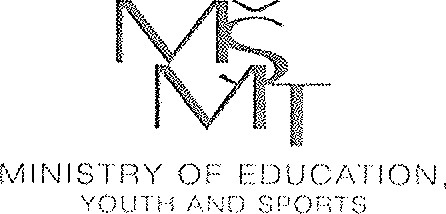 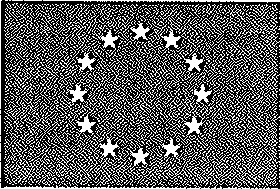 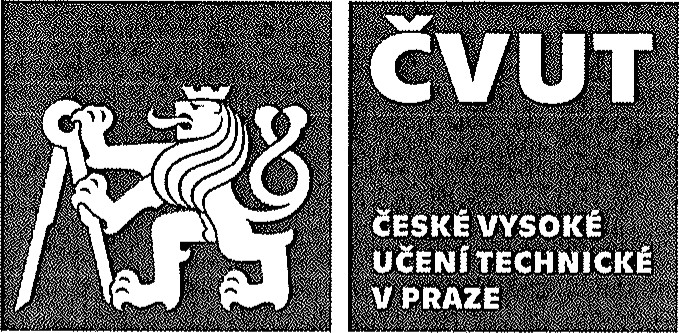 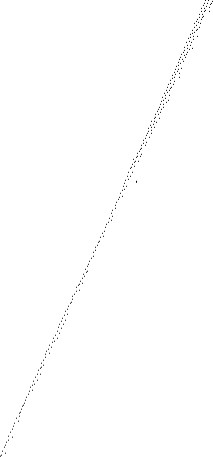 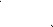 4.6. Faktura vystavená Prodávajícím jako daňový doklad musí splňovat veškeré náležitosti požadované platnými právními předpisy České republiky. Faktury vydané Prodávajícím v souladu s touto smlouvou obsahují zejména následující informace:název a sídlo Kupujícího,DIČ Kupujícího,název a sídlo Prodávajícího,DIČ Prodávajícího,slovní a číselné označení dokladujpředmět plnění (zahrnující odkaz na tuto smlouvu),kupní cenuden vyhotovení účetního dokladuden uskutečnění zdanitelného plněnízáklad daněsazbu daněvýši daně a musí splňovat případně dohody o zamezení dvojímu zdanění.4.7. V případě, že faktura neobsahuje výše uvedené informace, je Kupující oprávněn ji vrátit Prodávajícímu v době její splatnosti, a toto se nepovažuje za prodlení. Nová lhůta splatnosti se začíná dnem obdržení opravené faktury Kupujícímu.POVINNOSTI PRODÁVAJÍCÍHO5.1 . Prodávající je povinen dodat Zboží a Související činnosti za podmínek dle této Smlouvy zahrnující všechny její přílohy a platné právní (např. bezpečnostní), technické a kvalitativní normy. Prodávající prokáže shodu s platnými bezpečnostními normami a normami EMI / EMC min. prohlášením o shodě CE.5.2. Během plnění této smlouvy Prodávající koná samostatně. Pokud Prodávající obdrží pokyny od Kupujícího, Prodávající dodrží tyto pokyny, pokud nejsou v rozporu se zákonem nebo v rozporu s touto Smlouvou. Pokud prodávající zjistí nebo by měl z pohledu profesionálního jednání zjistit, že pokyny jsou z jakéhokoli důvodu nevhodné, protizákonné nebo v rozporu s touto smlouvou, pak je Prodávající povinen na takové skutečnosti Kupujícího upozornit.5.3. Pokud není ve Smlouvě stanoveno jinak, veškeré prostředky nezbytné pro plnění této smlouvy zajistí Prodávající.5.4. Prodávající si je vědom, že Kupující nemá k dispozici prostory pro skladování obalů, a proto neuchovává obal od Zboží. Neexistence původního obalu nesmí být důvodem pro odmítnutí odstranění vad Zboží.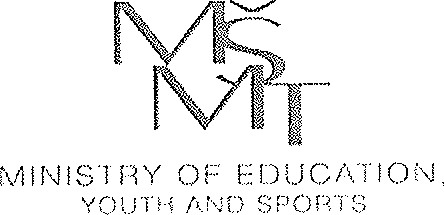 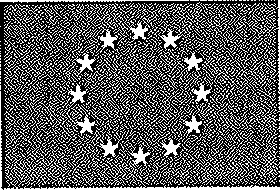 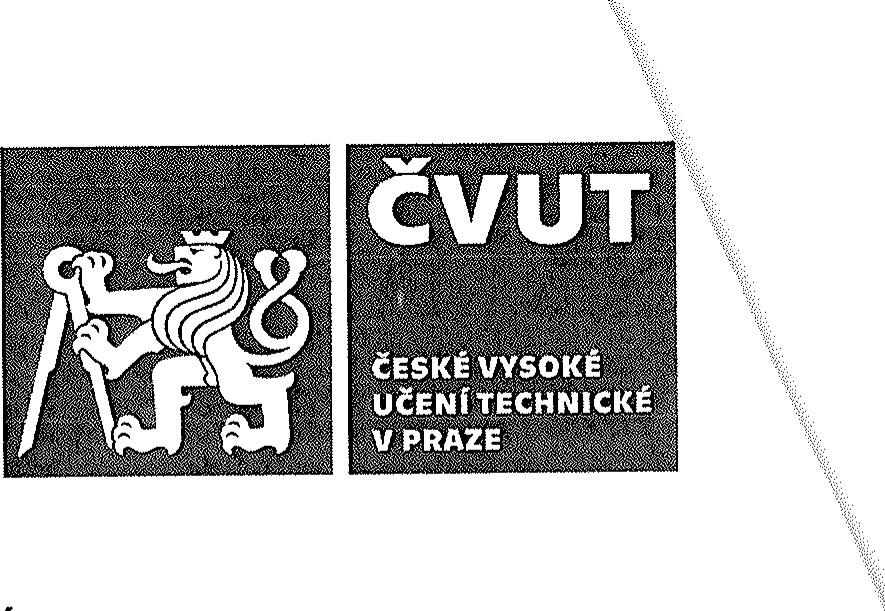 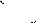 ZÁRUKA6.1 Prodávající poskytuje na Zboží záruku za jakost v délce 24 měsíců, vyjma položek na které poskytuje výrobce záruční lhůtu kratší. Pokud je na záručním listu nebo jiném dokumentu uvedena delší záruční lhůta, má tato delší záruční lhůta přednost před délkou záruční lhůty uvedené v této Smlouvě.6.2 Záruční doba počíná běžet dnem následujícím po dni řádného předání a převzetí Zboží Kupujícím, resp. po dni, kdy byl oběma smluvními stranami podepsán Předávací protokol. Jsou-li na předávacím protokolu uvedeny jakékoliv nedostatky, záruční doba začíná běžet až následující den po dni, kdy byl poslední takový nedostatek odstraněn.6.3 Záruční opravy provede Prodávající bezplatně, popřípadě uspokojí jiný nárok zadavatele z vadného plnění, a to dle podmínek daných touto Smlouvou.6.4 Kupující je povinen ohlásit Prodávajícímu záruční vady neprodleně poté, co je zjistí. Záruční vady mohou být Prodávajícímu nahlášeny nejpozději v poslední den záruční doby.6.5 Kupující oznámí Prodávajícímu záruční vady písemně prostřednictvím e-mailu. Prodávající akceptuje upozornění na záruční vady prostřednictvím e-mailové adresy: Prodávající zahájí reklamační řízení nejpozději 3 dny po nahlášení závady Kupujícím.6.6 V hlášení o záruční vadě popíše Kupující vadu a způsob odstranění vady. Kupující má právo:požádat o odstranění vady dodáním nového Zboží nebo jeho jednotlivých částí nebopožádat o odstranění vady opravou nebopožádat o přiměřené snížení kupní ceny.Výběr výše uvedených práv náleží Kupujícímu. Kupující má také nárok na odstoupení od této Smlouvy, pokud je tato Smlouva dodáním Zboží s vadami podstatně porušena. Smlouva bude také podstatně porušena v případě, že se stejná závada opakovaně vyskytla, tj. více než třikrát.6.7 Prodávající, pokud se strany nedohodnou jinak, odstraní vadu do 14 dnů od jejího oznámení.6.8 Prodávající odstraní vadu v souladu s podmínkami stanovenými v této Smlouvě, a to i v případě, že oznámení o závadě je podle jeho názoru neodůvodněné. V takovém případě má Prodávající nárok na náhradu nákladů na odstranění vady. Pokud se strany nedohodnou, zda je oznámení o vadě opodstatněné nebo ne, Kupující požádá odborníka o odborný posudek, který určí, zda oznámení o závadě bylo nebo nebylo oprávněné. V případě, že odborník považuje oznámení za oprávněné, Prodávající hradí náklady na vyjádření znalce. Pokud se odborník domnívá, že oznámení je neoprávněné, pak Kupující uhradí Prodávajícímu ověřitelné a skutečně vynaložené náklady na odstranění vady.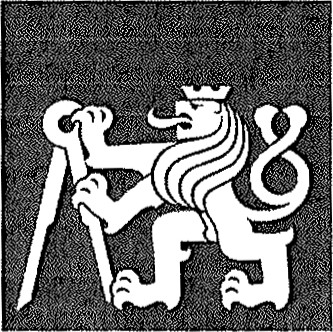 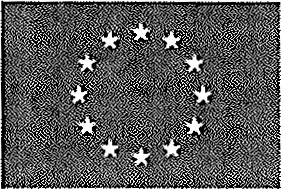 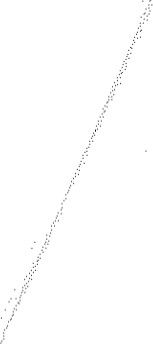 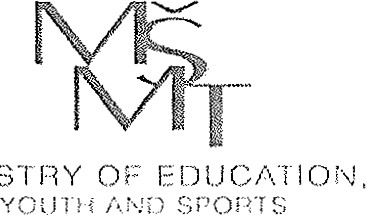 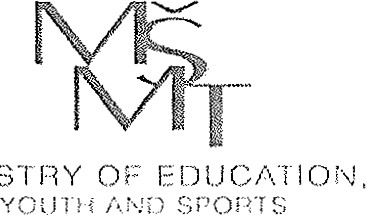 6.9 Strany vyhotoví protokol o odstranění závady, který obsahuje popis závady a potvrzení, že závada byla odstraněna. Pokud je zjištěna záruční vada, prodlouží se záruční lhůta pro celý systém o dvojnásobek počtu dnů mezi datem, kdy byla vada oznámena Prodávajícímu a datem odstranění závady.6.10 V případě, že Prodávající neodstraní vadu ve stanovené lhůtě nebo pokud Prodávající odmítne odstranit vadu, je Kupující oprávněn odstranit vadu na vlastní náklady a Prodávající je povinen uhradit tyto náklady do 10 dnů od okamžiku, kdy obdrží fakturu od kupujícího.6,11 Záruka se nevztahuje na vady způsobené neodbornou manipulací nebo nedodržením pokynů Prodávajícího pro provoz a údržbu Zboží.6.12 Strany vylučují použití S 1925 NOZVII.PROHLÁŠENÍ PRODÁVAJÍCÍHO7.1. Prodávající prohlašuje Kupujícímu žemá všechny odborné předpoklady nezbytné pro řádné plnění této smlouvy,je plně oprávněn k plnění této Smlouvy ana straně Prodávajícího neexistují žádné překážky bránící řádnému plnění této smlouvy.Vlil.POKUTY8.1 . Pokud je Prodávající v prodlení s dodáním Zboží, tj. Prodávající poruší svou povinnost provést tuto Smlouvu včas a náležitým způsobem, Prodávající zaplatí Kupujícímu smluvní pokutu ve výši 0,1 % kupní ceny za každý (dokonce započatý) den prodlení.8.2. Pokud Prodávající neodstraní závadu v rámci záruční opravy do 30 dnů od oznámení, zaplatí Kupujícímu smluvní pokutu ve výši 0,05 % Kupní ceny za každý (dokonce započatý) den po 30. dni.8.3. Prodávající zaplatí smluvní pokuty do patnácti (15) dnů ode dne, kdy Kupující uplatnil své nároky. Zaplacením smluvních pokut nejsou dotčeny práva Kupujícího na náhradu škody, a to ani v rozsahu, v jakém tato škoda překročí smluvní pokutu.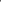 8.4. Celková výše smluvních pokut, na které má Kupující nárok, nesmí překročit 30 % Kupní ceny.8.5. Kupující je oprávněn jednostranně započítávat nároky vyplývající ze smluvních pokut proti nároku Prodávajícího na zaplacení Kupní ceny.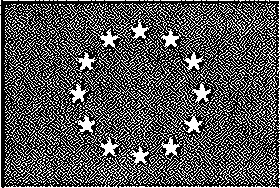 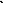 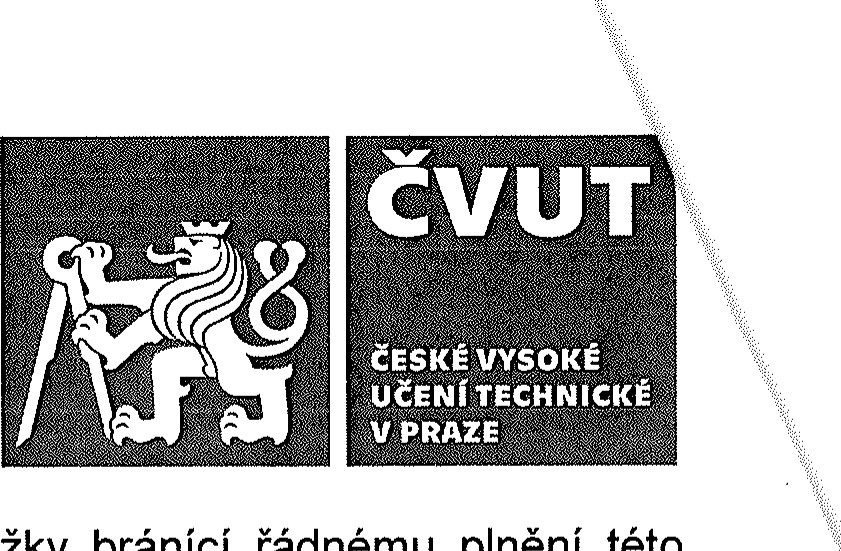 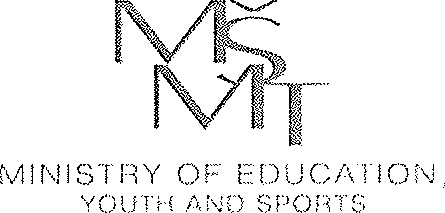 8.6. Strany vylučují použití S 2050 NOZPRÁVO NA ODSTOUPENÍ OD SMLOUVY9.1 . Kupující je oprávněn odstoupit od této smlouvy bez jakýchkoli sankcí, jestliže nastane některá z následujících okolností:Prodávající je v prodlení s plněním této smlouvy a toto prodlení trvá déle než dva (2) měsíce;Zboží nesplňuje požadavky stanovené v této smlouvě, zejména v Příloze č. 1 (Technické parametry nabízeného předmětu plnění);proti Prodávajícímu je zahájeno konkurzní řízení, neboKupující zjistí, že Prodávající ve své nabídce podané v rámci předmětné veřejné zakázky uvedl informace nebo dokumenty, které neodpovídají skutečnosti a které měly nebo mohly mít vliv na výsledek výběrového řízení, které předcházelo uzavření této Smlouvy.x.DŮVĚRNOST10.1. Strany nezveřejní informace, které jim budou zpřístupněny v souvislosti s touto Smlouvou a jejím plněním, jejichž zveřejnění by mohlo poškodit druhou stranu. Povinnosti Kupujícího vyplývající z platných právních předpisů zůstávají nedotčeny.ZÁSTUPCI SMLUVNÍCH STRAN11.1 Prodávající uvádí následující zástupce pro komunikaci s Kupujícím:V technických záležitostech:Jméno a příjmení: Roman Marek	E-mail:		Tel..	Ve smluvních záležitostech:Jméno a příjmení: František Čermák	E-mail:		Tel..	11.2 Kupující uvádí následující zástupce pro komunikaci s Prodávajícím:Jméno a příjmení: Petr Hájek	E-mail:	XII.ZÁVĚREČNÁ USTANOVENÍ12.1 Tato smlouva se řídí právem České republiky, zejména NOZ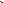 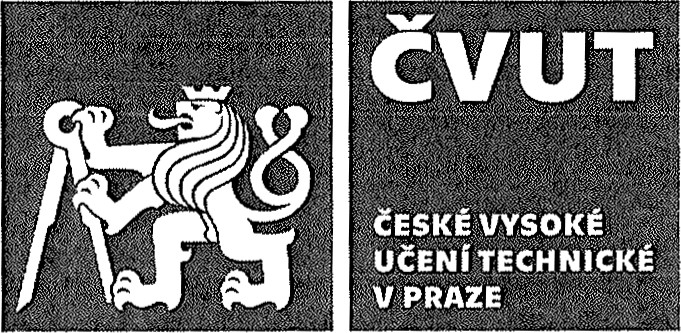 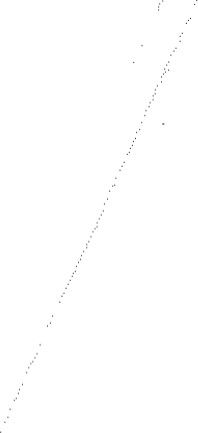 12.2 Strany souhlasí se zveřejněním této smlouvy v registru smluv podle zákona č. 340/2015 Sb., O registru smluv. Zveřejnění zajišťuje Kupující. Pokud jedna ze stran považuje některé informace uvedené ve smlouvě za osobní údaje nebo obchodní tajemství, které nemohou být zveřejněny podle zákona, musí být tyto informace výslovně označeny během uzavírání Smlouvy.Veškeré spory, které vyvstaly z této Smlouvy nebo z právních vztahů souvisejících s touto Smlouvou, budou řešeny přednostně vzájemnou dohodou. V případě, že spor nebude vyřešen do šedesáti (60) dnů, rozhodne o takovém sporu soud České republiky v řízení zahájeném jednou ze stran.Prodávající nese riziko změny podmínek ve smyslu S 1765 NOZProdávající bere na vědomí, že Kupující není ve vztahu k této Smlouvě podnikatelem, ani předmět této Smlouvy nesouvisí s podnikatelskou činností Kupujícího.Prodávající není oprávněn započítávat žádnou ze svých pohledávek nebo nároků svého dlužníka vůči pohledávkám Kupujícího. Prodávající není oprávněn převést své nároky, které vznikly na základě nebo v souvislosti s touto Smlouvou vůči třetím osobám, vůči Kupujícímu. Prodávající není oprávněn převádět práva a povinnosti z této smlouvy nebo její části na třetí strany.Všechny změny a dodatky k této smlouvě musí být písemné.Pokud jsou některá ustanovení této Smlouvy neplatná nebo neúčinná, jsou strany povinny tuto Smlouvu změnit tak, aby neplatné nebo neúčinné ustanovení byloc) na straně Prodávajícího neexistují žádné překážky bránící řádnému plnění této smlouvy.Vlil.POKUTY8.1 . Pokud je Prodávající v prodlení s dodáním Zboží, tj. Prodávající poruší svou povinnost provést tuto Smlouvu včas a náležitým způsobem, Prodávající zaplatí Kupujícímu smluvní pokutu ve výši 0,1 % kupní ceny za každý (dokonce započatý) den prodlení.Pokud Prodávající neodstraní závadu v rámci záruční opravy do 30 dnů od oznámení, zaplatí Kupujícímu smluvní pokutu ve výši 0,05 % Kupní ceny za každý (dokonce započatý) den po 30. dni.Prodávající zaplatí smluvní pokuty do patnácti (15) dnů ode dne, kdy Kupující uplatnil své nároky. Zaplacením smluvních pokut nejsou dotčeny práva Kupujícího na náhradu škody, a to ani v rozsahu, v jakém tato škoda překročí smluvní pokutu.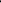 Celková výše smluvních pokut, na které má Kupující nárok, nesmí překročit 30 % Kupní ceny.Kupující je oprávněn jednostranně započítávat nároky vyplývající ze smluvních pokut proti nároku Prodávajícího na zaplacení Kupní ceny.Strany vylučují použití S 2050 NOZIX.PRÁVO NA ODSTOUPENÍ OD SMLOUVY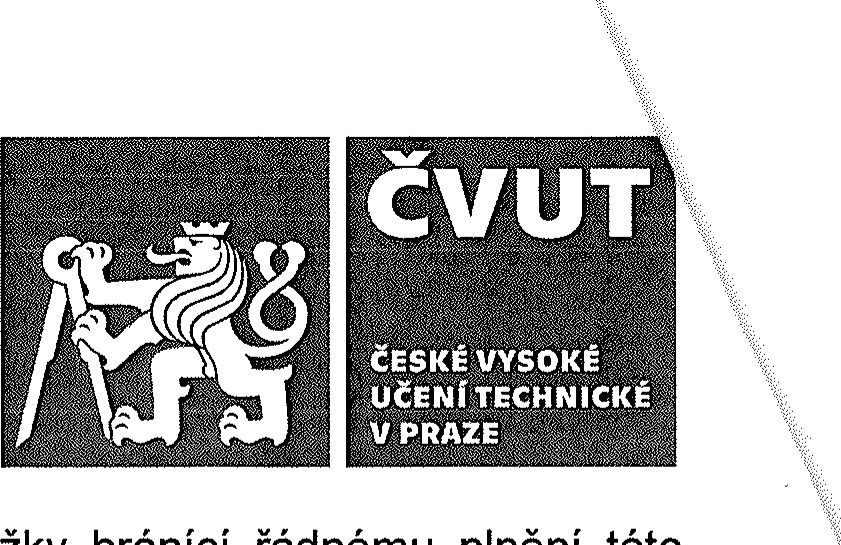 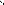 9.1 . Kupující je oprávněn odstoupit od této smlouvy bez jakýchkoli sankcí, jestliže nastane některá z následujících okolností.Prodávající je v prodlení s plněním této smlouvy a toto prodlení trvá déle než dva (2) měsíce;Zboží nesplňuje požadavky stanovené v této smlouvě, zejména v Příloze č. 1 ( Technické parametry nabízeného předmětu plnění);proti Prodávajícímu je zahájeno konkurzní řízení, neboKupující zjistí, že Prodávající ve své nabídce podané v rámci předmětné veřejné zakázky uvedl informace nebo dokumenty, které neodpovídají skutečnosti a které měly nebo mohly mít vliv na výsledek výběrového řízení, které předcházelo uzavření této Smlouvy.x.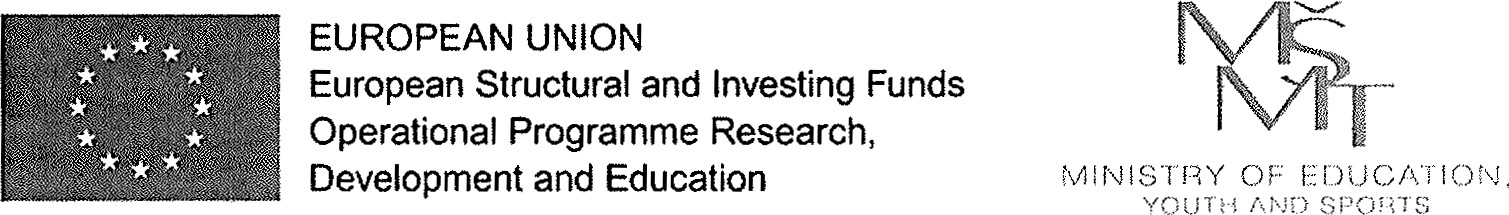 DŮVĚRNOST10.1 . Strany nezveřejní informace, které jim budou zpřístupněny v souvislosti s touto Smlouvou a jejím plněním, jejichž zveřejnění by mohlo poškodit druhou stranu. Povinnosti Kupujícího vyplývající z platných právních předpisů zůstávají nedotčeny.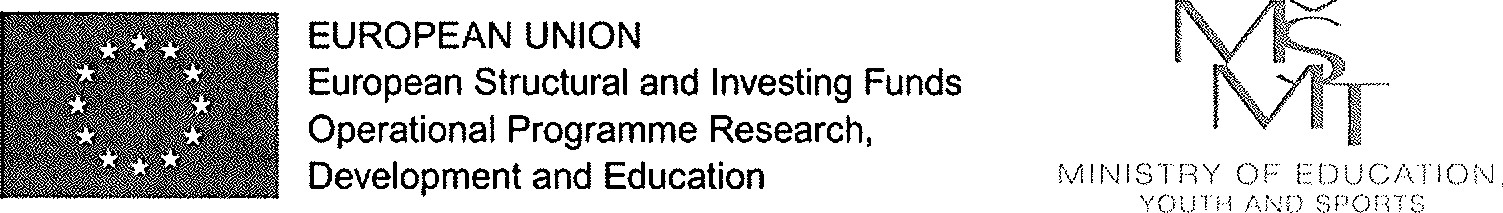 6 nahrazeno novým ustanovením, které je platné a účinné a co nejvíce odpovídá původnímu neplatnému nebo neúčinnému ustanovení.12.9 Pokud některá Smluvní strana poruší jakoukoli povinnost podle této Smlouvy a je si, nebo by měla být, vědoma takového porušení, uvědomí druhou Smluvní stranu a upozorní ji na možné důsledky porušení.12.10Smlouva se vyhotovuje ve 4 (čtyřech) stejnopisech, z nichž každý má platnost originálu. Každá ze smluvních stran obdrží po 2 (dvou) stejnopisech.Nedílnou součástí této Smlouvy je Příloha č. 1 (Technická a cenová specifikace nabízeného předmětu plnění), V případě jakéhokoli nesouladu mezi ustanoveními této Smlouvy a ustanoveními Přílohy č. 1 (Technická a cenová specifikace nabízeného předmětu plnění) budou mít přednost ustanovení této Smlouvy.Tato smlouva je platná ke dni podpisu oběma Smluvními stranami a účinná okamžikem zveřejnění v registru smluv.za prodávajícího 18.3.2019 v Prazeza kupujícího 12.3.2019 v Humpolci8 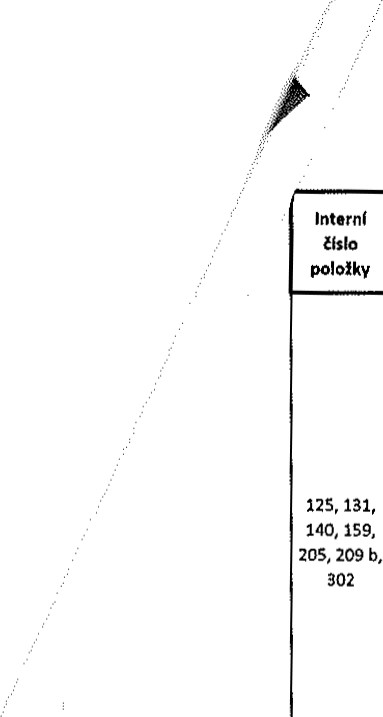 	178 181,82	181 300,00	215 600,00	219 373,00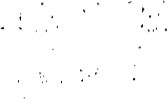 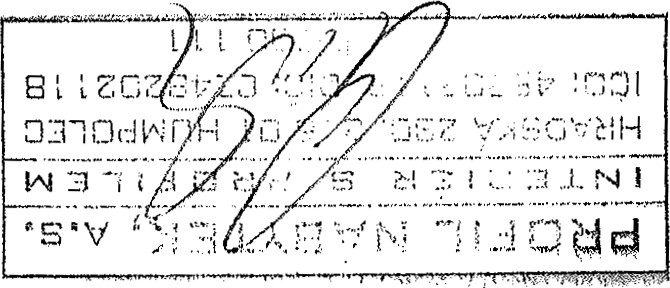 Sídlo:Jugoslávských partyzánů 1580/3, 160 00 Praha 6 - Dejviceč.68407700DIČ:CZ68407700Zastoupená:prof. Ing. Pavel Ripka, CSc., děkanBankovní spojení:Číslo účtu..Sídlo.Hradská 280, 396 01 Humpolecč.482021 18DIČ. 18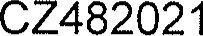 Zastoupená.Františkem Čermákem, předsedou představenstvaZapsaná v:OR u KS v Českých Budějovicích, B/1420Bankovní spojení:Číslo účtu.ČVUTČESKÉ VYSOKÉUČENÍ TECHNICKÉUPRAZEInternípoložkyFunkčnl celek/umlstönl dodávkyNizavP'edpoklúdané cena jednotky s DPHNabídkové ceno jednotky s DPHPředpokládaná cena jednotky bezDPHNabidkové cena lodnotky boz DPHPočet jednotekpredpoklfdené cena celkem bezDPHNabfdková cena celkem bez DPHPředpokládané conn celkem s DPHNabídková cena celkem s DPH(u u125, 131,140, 159,205, 209 b,302Letecká laboratoř H,35židle pro studenty22002238,51818,181850,0098178 181,82181 300,00215 600,00219 373,00Stohovatelná židle; vellko vizuallzace; odpružený po-Annolws gudny hv,gpop nwp*ououneq guantnseu wamenepez e wamenepop paw Apoqop alp eqeJdonovey e a)lAfaa—g eqe'd IZ991 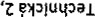 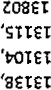 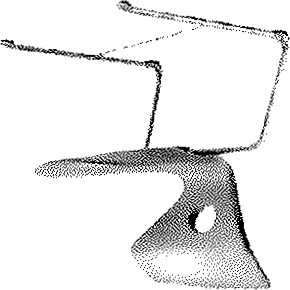 •ampnepop alp erueq "uazas ?PlweuÁp om pasod oqqnoŽseld u3r;ap täaqnn  tloupod 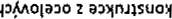 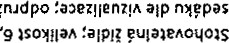 •atalpnepop alp emeq • alp nwpas  u81sap Si.•qnn tpM01aao -z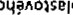 •atalpnepop alp emeq • alp nwpas  u81sap Si.•qnn tpM01aao -zluypop asupaAsupe lumul("z"n yuzan9zøu gwozgu) 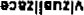 ANIONV øfnvsds""llpeds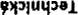 Od '(0,1) eMK(ppo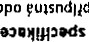 